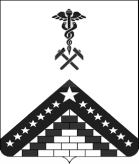 С целью повышения мотивации к активной творческой деятельности и саморазвитию,  формирования активной гражданской позиции по отношению к негативным асоциальным явлениям среди подростков и молодежи, п р и к а з ы в а ю:1. Провести с 25 по 28 января 2021 года районный интернет - конкурс «Один настоящий день!», посвященный Дню российского студенчества, среди культурно-досуговых учреждений городских и сельских поселений муниципального образования Гулькевичский район (далее – районный интернет - конкурс).2. Поручить проведение районного интернет - конкурса муниципальному казенному учреждению культуры «Районный организационно-методический центр» муниципального образования Гулькевичский район (М.В. Крезуб).3. Образовать организационный комитет районного онлайн-фестиваля и утвердить его состав (Приложение № 1)4. Утвердить положение о районном интернет – конкурсе (приложение № 2).5. Рекомендовать руководителям культурно-досуговых учреждений городских и сельских поселений муниципального образования Гулькевичский район обеспечить участие в районном интернет -конкурсе.6. Контроль за выполнением настоящего приказа оставляю за собой.7. Приказ вступает в силу со дня его подписания.Начальник отдела культурыадминистрации муниципального образования Гулькевичский районЕ.А. БоковаЕ.А. БоковаПроект подготовлен и внесен:Проект подготовлен и внесен:Главный специалист отдела культуры администрации муниципальногообразования Гулькевичский районГлавный специалист отдела культуры администрации муниципальногообразования Гулькевичский районН.Н. Матлашевская